باسمه تعالي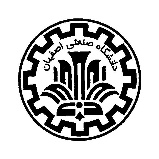 دانشگاه صنعتی اصفهانمديريت برنامه‌ریزی و ارتقاي كيفيت آموزشی دانشگاهجداول كد دروس در مقطع كارشناسي ارشدرشته: .................................گرايش: ...............................دانشكده: ...........................(مصوب كميته برنامه‌ريزي تحصيلات تكميلي --/--/----)    چارچوب كلي برنامه دروس جدول دروس تخصصي توجه:  در صورت عدم ارائه دروس کارگاه ایمنی و بهداشت عمومی یا تخصصی، لطفا اين دروس از جدول تخصصي حذف شوند.  لطفا اين توضيحات از جدول تكميل شده ارسالي حذف شود.جدول دروس اختياريجدول درس پايان‌‎نامهنوع درسنوع درسنوع درسجمع واحدهاي درسيتخصصياختیاریپايان نامهجمع واحدهاي درسيدانشگاه صنعتي اصفهان10-1214-164-628-32دانشگاه صنعتي اصفهانبرنامه مصوب وزارت عتف10-1214-164-628-32برنامه مصوب وزارت عتفرديفجزييات برنامه درسي در دانشگاهجزييات برنامه درسي در دانشگاهجزييات برنامه درسي در دانشگاهجزييات برنامه درسي در دانشگاهجزييات برنامه درسي در دانشگاهبرنامه درسي مرجع مصوب وزارت عتفبرنامه درسي مرجع مصوب وزارت عتفتوضيحاترديفكد گلستاننام درسواحدواحدپيشنياز (همنياز)عنوان درسنوع درس و تعداد واحدتوضيحاترديفكد گلستاننام درسكلعمليپيشنياز (همنياز)عنوان درسنوع درس و تعداد واحدتوضيحات12345679010888کارگاه ایمنی و بهداشت عمومی00اخذ درس در ترم اول الزامي است.89010999کارگاه ایمنی و بهداشت تخصصی00اخذ درس در ترم دوم الزامي است.جمع واحدهاي انتخابي از اين جدول:جمع واحدهاي انتخابي از اين جدول:جمع واحدهاي انتخابي از اين جدول:رديفجزييات برنامه درسي در دانشگاهجزييات برنامه درسي در دانشگاهجزييات برنامه درسي در دانشگاهجزييات برنامه درسي در دانشگاهجزييات برنامه درسي در دانشگاهبرنامه درسي مرجع مصوب وزارت عتفبرنامه درسي مرجع مصوب وزارت عتفتوضيحاترديفكد گلستاننام درسواحدواحدپيشنياز (همنياز)عنوان درسنوع درس و تعداد واحدتوضيحاترديفكد گلستاننام درسكلعمليپيشنياز (همنياز)عنوان درسنوع درس و تعداد واحدتوضيحات12345678910جمع واحدهاي انتخابي از اين جدول:جمع واحدهاي انتخابي از اين جدول:جمع واحدهاي انتخابي از اين جدول:رديفجزييات برنامه درسي در دانشگاهجزييات برنامه درسي در دانشگاهجزييات برنامه درسي در دانشگاهجزييات برنامه درسي در دانشگاهجزييات برنامه درسي در دانشگاهبرنامه درسي مرجع مصوب وزارت عتفبرنامه درسي مرجع مصوب وزارت عتفتوضيحاترديفكد گلستاننام درسواحدواحدپيشنياز (همنياز)عنوان درسنوع درس و تعداد واحدتوضيحاترديفكد گلستاننام درسكلعمليپيشنياز (همنياز)عنوان درسنوع درس و تعداد واحدتوضيحات1